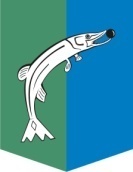 АДМИНИСТРАЦИЯСЕЛЬСКОГО ПОСЕЛЕНИЯ НИЖНЕСОРТЫМСКИЙСургутского районаХанты-Мансийского автономного округа - ЮгрыРАСПОРЯЖЕНИЕ«15» апреля  2022 года                                                                                             № 23п. НижнесортымскийОб утверждении плана мероприятий («дорожной карты») об ответственном обращении и   осуществлению мер поснижению численности животных без владельцев на территории сельского поселения Нижнесортымский	В соответствии с Федеральным законом от 27.12.2018 № 498-ФЗ «Об ответственном обращении с животными и о внесении изменений в отдельные законодательные акты Российской Федерации», постановлением Правительства Российской Федерации от 10.09.2019 № 1180 «Об утверждении методических указаний по осуществлению деятельности по обращению с животными без владельцев», распоряжением правительства Ханты-Мансийского автономного округа-Югры от 20.08.2021 №451-рп «О концепции обращения с животными в Ханты-Мансийском автономном округе-Югре»:1. Утвердить  план мероприятий («дорожную карту») об ответственном обращении и   осуществлению мер  по снижению  численности животных без владельцев на территории  сельского поселения Нижнесортымский согласно приложению к настоящему распоряжению.2. Контроль за выполнением распоряжения оставляю за собой.Глава поселения				                                                  П.В. РымаревПриложение  краспоряжению 															администрации сельского 															поселения Нижнесортымский															«15» апреля 2022 года № 23План мероприятий(«дорожная карта») об ответственном обращении и   осуществлению мер  по снижениючисленности животных без владельцев на территории сельского поселения Нижнесортымский№п/пМероприятиеСрок реализацииОтветственный за реализацию1Организационные мероприятияОрганизационные мероприятияОрганизационные мероприятия1.1.Проведение мониторинга численности животных без владельцев в поселениипостоянноСлужба жилищно-коммунального хозяйства и внешнего благоустройства в поселении администрации сельского поселения Нижнесортымский2.Профилактические мероприятияПрофилактические мероприятияПрофилактические мероприятия2.1.Недопущение образования несанкционированных свалок на территории поселенияпостоянноСлужба жилищно-коммунального хозяйства и внешнего благоустройства в поселении администрации сельского поселения Нижнесортымский3.Информационно-разъяснительная работаИнформационно-разъяснительная работаИнформационно-разъяснительная работа3.1.Размещение на официальном сайте администрации поселения информацию о: - действующих нормативно-правовых актах муниципального образования, Ханты-Мансийского автономного округа-Югры, Российской Федерации; - телефонных номерах приема заявок на отлов животных без владельцев; - запланированных мероприятиях по отлову животных  без владельцев; - правилах содержания домашних животных; - местах для выгула домашних животных; - действиях граждан при угрозе нападения собак; - мероприятиях по профилактической вакцинации домашних животных.постоянноСлужба жилищно-коммунального хозяйства и внешнего благоустройства в поселении администрации сельского поселения Нижнесортымский